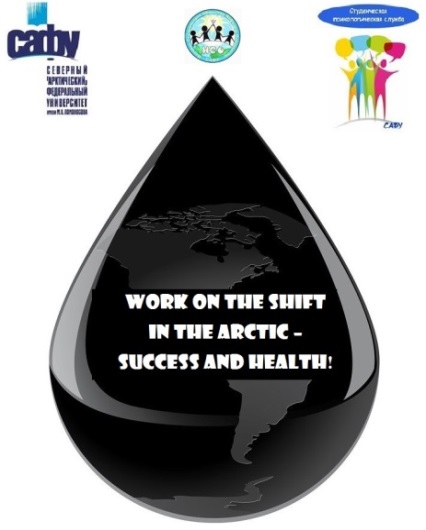 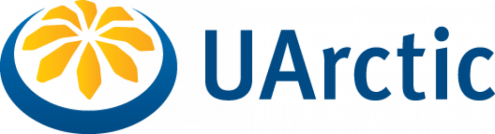 Северный (Арктический) федеральный университет имени М.В. Ломоносова 

Высшая школа психологии, педагогики и физической культуры
 Архангельское отделение Российского психологического обществаТематическая сеть «Working in the Arctic» UArcticНаучный симпозиум «Работа в Арктике»23-24 мая 2019, АрхангельскСеверо-Арктический федеральный университет (Архангельск, Северо-Запад России) с радостью объявляет о проведении научного симпозиума «Работа в Арктике», который будет проводиться в качестве дополнительного мероприятия Недели саммита Арктической науки (ASSW) 2019, которая пройдет в университете 23-24 мая 2019 года.Научный симпозиум, посвященный вопросам психологии и физиологии труда в Арктике, вопросам безопасности и поддержания оптимального функционального состояния при работе в условиях ходьбы, воздействия групповой изоляции в условиях Арктики; эффективные технологии поддержки труда в Арктике.Участники:- ученые в области нефти и газа, геологии и те, кто планирует работать вахтовым методом в АрктикеМесто и датаАрхангельск, Северный (Арктический) федеральный университет имени М.В. Ломоносова24-25 мая 2019 г.Язык обученияАнглийскийФинансированиеОрганизационный взнос не предусмотренПроезд и проживание за счет направляющей стороныДля участия необходимо заполнить заявку и отправить ее по электронной почте psps_wsash@bk.ru до 28 января 2019 года.Заявка:Если у вас есть какие-либо вопросы, пожалуйста, не стесняйтесь обращаться по электронной почте psps_wsash@bk.ru.